Identity Theft PresentationHave you ever had your identity stolen? Know someone who has? Join us for this free, informative presentation to learn more information on how to protect your identity! Presentation will be given by Judge Stephen Cole. Refreshments will be served. This presentation is free for anyone who would like to attend! Please call 936-344-2198 for more information.When: July 26, 2016 at 6:00 p.m.Where: Community Room- New Waverly Public Library9372 State Highway 75 SouthNew Waverly, Texas 77358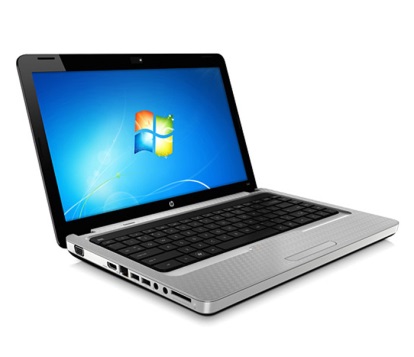 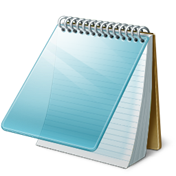 